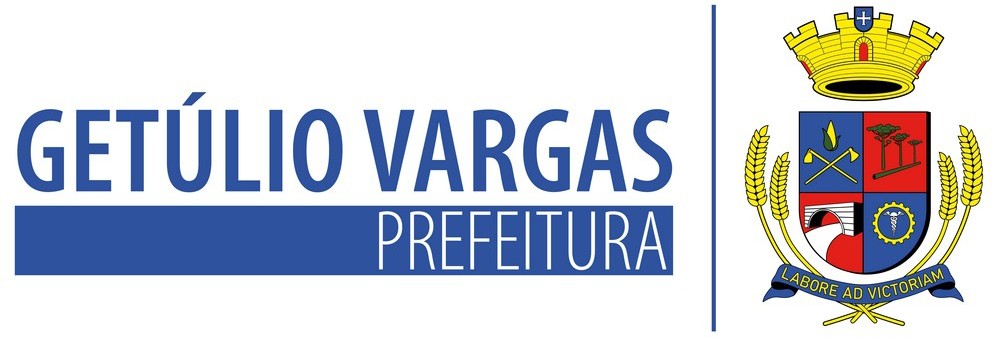 LEI Nº 6.209 DE 29 DE SETEMBRO DE 2023Autoriza a abertura de Crédito Adicional Especial no orçamento do exercício de 2023 e dá outras providências.MAURICIO SOLIGO, Prefeito Municipal de Getúlio Vargas, Estado do Rio Grande do Sul, faz saber que a Câmara Municipal de Vereadores aprovou e ele sanciona e promulga a seguinte Lei:Art. 1º Fica autorizada a abertura de crédito adicional especial no valor de R$ 500.000,00 (quinhentos mil reais), visando a aquisição de dois veículos pela Secretaria Municipal de Saúde, na seguinte classificação orçamentária:Art. 2º Servirá de recursos para dar cobertura ao crédito abertura pelo artigo anterior, a receita arrecadada de alienações de bens no valor de R$ 500.000,00 (Quatrocentos mil reais)Art. 3º As disposições da presente Lei e a meta de aquisição de dois veículos para a Secretaria da Saúde ficam inclusas no PPA e LDO vigentes, assim especificada:Art. 4º Esta Lei entrará em vigor na data de sua publicação.PREFEITURA MUNICIPAL DE GETÚLIO VARGAS, 29 de setembro de 2023.MAURICIO SOLIGO,Prefeito Municipal.Registre-se e Publique-se.TATIANE GIARETTA,Secretária de Administração.Esta Lei foi afixada no Mural da Prefeitura, onde são divulgados os atos oficiais, por 15 dias a contar de 29/09/2023.Av Firmino Girardello, 85 - Getúlio Vargas - Rio Grande do Sul – 99900-000 administracao@pmgv.rs.gov.brÓrgãoFunçãoProgramaSubprogramaProjetoRubricaFRRecurso DesdobramentoValor10.041030100191.1754.4.90.52.00.00017550000R$ 500.000,00Descrição da ação:Aquisição de veículos com recurso de alienação de bensObjetivo e detalhamento da ação:Visa a aquisição de veículos para a Secretaria da Saúde para renovação da frota de veículos utilizados pelos usuários do Sistema Único de Saúde